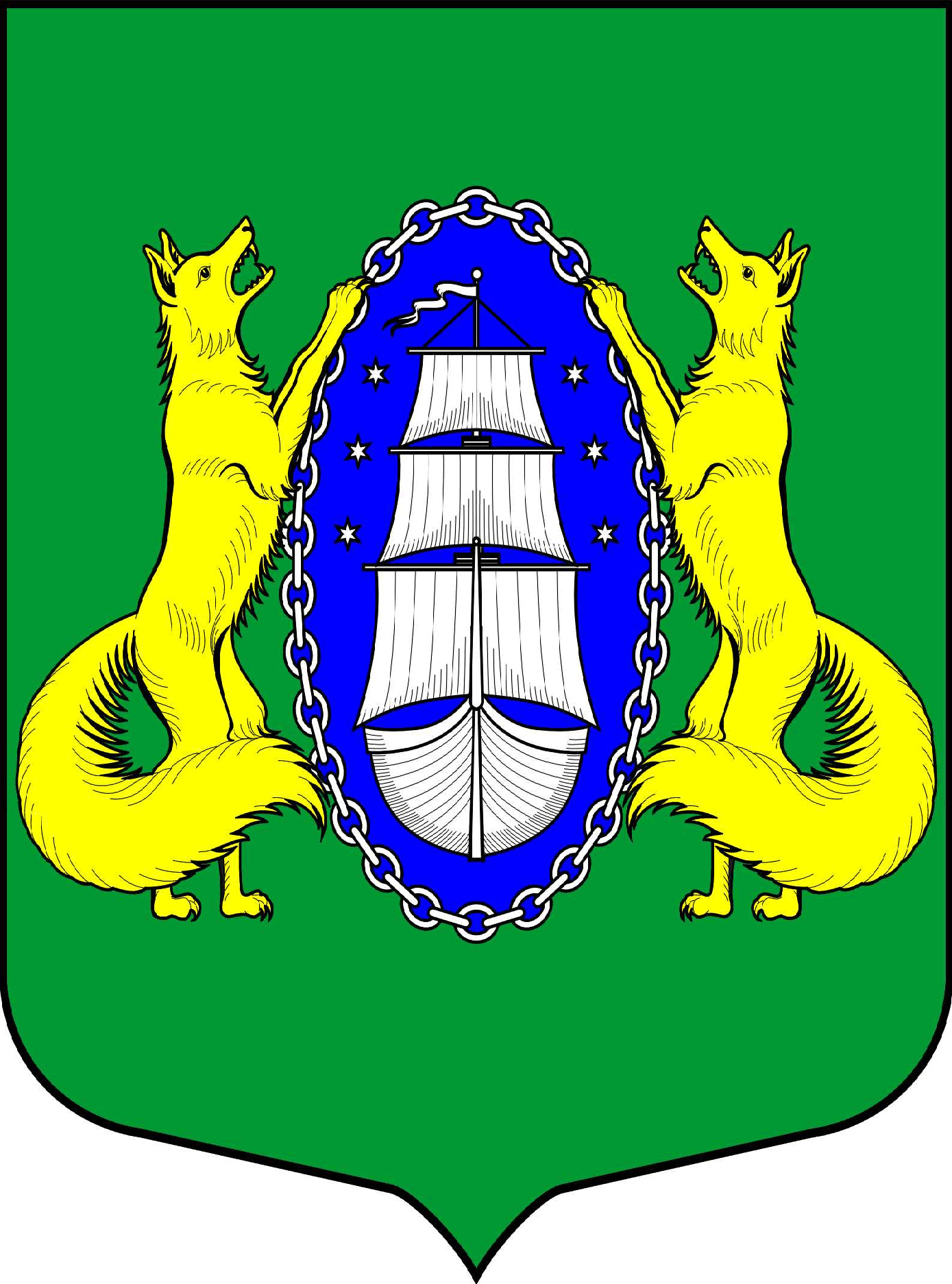 ВНУТРИГОРОДСКОЕ МУНИЦИПАЛЬНОЕ ОБРАЗОВАНИЕ ГОРОДА ФЕДЕРАЛЬНОГО ЗНАЧЕНИЯ САНКТ-ПЕТЕРБУРГА ПОСЕЛОК ЛИСИЙ НОСМЕСТНАЯ АДМИНИСТРАЦИЯПОСТАНОВЛЕНИЕ30.08.2022 г.                                                                                                                                        № 51-пСанкт-ПетербургВ соответствии с Бюджетным кодексом Российской Федерации, федеральным законом от 06.10.2003 г. № 131-ФЗ "Об общих принципах организации местного самоуправления в Российской Федерации", Уставом муниципального образования поселок Лисий Нос, на основании «Порядка формирования муниципального задания и финансового обеспечения выполнения муниципального задания в муниципальном образовании поселок Лисий Нос», утвержденного постановлением местной администрации муниципального образования поселок Лисий Нос от 21.07.2021 г. № 51-п, и постановления местной администрации муниципального образования пос. Лисий Нос от 03.03.2022 г. № 8-п «О внесении изменений в постановление от 21.07.2021 № 51-п «Об утверждении Порядка формирования муниципального задания и финансового обеспечения выполнения муниципального задания в муниципальном образовании поселок Лисий Нос» ПОСТАНОВЛЯЕТ:Внести в постановление местной администрации муниципального образования поселок Лисий Нос от 04.10.2021 года № 90-п «Об утверждении «Муниципальное задание для Муниципального казенного учреждения «Лисий Нос» «по организации и проведению досуговых мероприятий для жителей Муниципального образования поселок Лисий Нос» на 2022 - 2024 годы», изменения, изложив Приложение № 1 согласно Приложению к настоящему постановлению.Со дня вступления настоящего Постановления, признать Постановление местной администрации муниципального образования поселок Лисий Нос от 26.05.2022 года № 37-п «О внесении изменений в постановление местной администрации от 04.10.2021 года № 90-п «Об утверждении «Муниципального задания для Муниципального казенного учреждения «по организации и проведению досуговых мероприятий для жителей муниципального образования поселок Лисий Нос» на 2022 - 2024 годы» утратившим силу.Настоящее постановление вступает в силу с момента подписания.Контроль за исполнением настоящего постановления возложить на главу местной администрации.Глава местной администрации                                                                                         Тремасова Л.В.Приложение         
к постановлению местной администрации муниципального образования пос. Лисий Носот 30.08.2022 года № 51-пМУНИЦИПАЛЬНОЕ ЗАДАНИЕ ДЛЯМУНИЦИПАЛЬНОГО КАЗЕННОГО УЧРЕЖДЕНИЯ «ЛИСИЙ НОС»«ПО ОРГАНИЗАЦИИ И ПРОВЕДЕНИЮ ДОСУГОВЫХ МЕРОПРИЯТИЙ ДЛЯ ЖИТЕЛЕЙ ВНУТРИГОРОДСКОГО МУНИЦИПАЛЬНОГО ОБРАЗОВАНИЯ ГОРОДА ФЕДЕРАЛЬНОГО ЗНАЧЕНИЯ САНКТ-ПЕТЕРБУРГА ПОСЕЛОК ЛИСИЙ НОС»В 2022 - 2024 ГОДАХРазработана: местной администрацией муниципального образования поселок Лисий НосГлава местной администрациимуниципального образования поселок Лисий Нос______________________ Тремасова Л.В.УТВЕРЖДАЮГлава местной администрациимуниципального образования поселок Лисий Носот 30.08.2022 года МУНИЦИПАЛЬНОЕ ЗАДАНИЕна оказание муниципальных услуг (выполнение работ)_________________МКУ "Лисий Нос"__________________(наименование подведомственного муниципального казенного учреждения) 2022 – 2024 годыКБК: 933 0804 00200 00012 240Раздел "Организация и проведение досуговых мероприятий для жителей МО пос. Лисий Нос". 1. Наименование муниципальной услуги (работы).РисованиеМастер-класс по керамикеРеконструкция военного бояЧистый дворикРусские забавы & МасленицаМастер класс к 8 мартаПрогулка на SUPбордеИзготовление штендеров для жителей поселка Лисий Нос (Бессмертный полк)Фестиваль «Лето в Лисьем Носу»Поздравление с Новым 2023 Годом жителей поселка Лисий Нос от Деда Мороза и СнегурочкиКонкурс «Сад и огород»Концерт "Тебе Россия посвящаем"Праздник «День кухни»Мероприятие к 25-летию органов местного самоуправления МО пос. Лисий НосИзготовление памятных табличек для установки на территории муниципального образования («Сад Победы», «Сирень Победы»)Итого 15 услуг и мероприятий.2. Категории физических и (или) юридических лиц, являющихся потребителями муниципальной услуги (с учетом формы оказания муниципальной услуги) <1>.Все возрастные категории населения.3. Показатели, характеризующие качество и (или) объем (содержание) оказываемой услуги (выполняемой работы).Показатели, характеризующие объем оказываемой муниципальной услуги (выполняемой работы) 2022 год.Таблица 1	ИТОГО: 1 891, 8 тыс. руб.Показатели, характеризующие объем оказываемой муниципальной услуги (выполняемой работы) 2023 год.ИТОГО: 2 677, 3 тыс. руб.Показатели, характеризующие объем оказываемой муниципальной услуги (выполняемой работы) 2024 год.ИТОГО: 2 811, 3 тыс. руб.    Содержание муниципальной услуги (работы) _________Исполнение услуг в соответствии с планом-графиком Заказчика_____________________________(приводится описание основных процедур оказания муниципальной услуги (выполнения работы), периодичность их выполнения)    Показатели, характеризующие качество оказываемой муниципальной услуги (выполняемой работы):Таблица 2    4. Порядок оказания муниципальной услуги: Оказание услуг происходит в соответствии с нормативными актами:- Закон Санкт-Петербурга от 23.09.2009 г. № 420-79 "Об организации местного самоуправления в Санкт-Петербурге". - Закон Санкт-Петербурга от 26 октября 2005 г. N 555-78 "О праздниках и памятных датах в Санкт-Петербурге"- Устав МО пос. Лисий Нос.-Положение "О порядке реализации вопроса местного значения «Организация и проведение досуговых мероприятий для жителей муниципального образования».- Федеральный закон № 44-ФЗ от 5 апреля 2013 года «О контрактной системе в сфере закупок товаров, работ, услуг для обеспечения государственных и муниципальных нужд».- Бюджетный кодекс Российской Федерации.    5.  Предельные  цены  (тарифы)   на   оплату  муниципальной  услуги физическими  или  юридическими  лицами  в  случае,  если  законодательством Российской Федерации предусмотрено ее  оказание  на  платной  основе,  либо порядок установления  указанных  цен  (тарифов)  в  случаях,  установленных законодательством Российской Федерации: <5>													Таблица 3  6. Требования к результатам оказания муниципальной услуги (выполнения работы). Обеспечение условий для досуга жителей МО пос. Лисий Нос.- Создание благоприятных условий для проведения культурного досуга жителей муниципального образования.- Поддержка культурного развития граждан.-Увеличение количества участников досуговых мероприятий. - Создание условий для доступа населения муниципального образования к различным досуговым мероприятиям, а также вовлеченности детей, молодежи, лиц пожилого возраста и людей с ограниченными возможностями здоровья в активную социокультурную деятельность- Создание комфортной развлекательно-досуговой среды для жителей округа.- Привлечение жителей округа к культурно-массовым мероприятиям.- Создание благоприятной среды для развития семейных и культурных ценностей.- Обеспечение альтернативной среды организации досуга для жителей округа.-Увеличение информированности жителей МО о возможностях проведения досуга по месту жительства на 5 % по сравнению с прошлым годом.7. Порядок контроля за исполнением муниципального задания, в том числе условия и порядок досрочного прекращения исполнения муниципального задания:    Формы контроля ____сравнительный анализ фактических и плановых значений количественных и качественных показателей, указанных в муниципальном задании_______________________________________________    Процедуры контроля __проверка фактически выполненных работ, документальная проверка и иные виды проверок_______________    Периодичность проведения контрольных мероприятий ___1 раз в квартал________________    Условия досрочного прекращения исполнения муниципального задания по соглашению Заказчика и Исполнителя, ликвидация Исполнителя, нецелевое использование бюджетных средств Исполнителем и иные случаи в соответствии с действующим законодательством______________________________________________Порядок досрочного прекращения исполнения муниципального задания __в соответствии с действующим законодательством 8. Требования к отчетности об исполнении муниципального задания:    Формы отчетности ___в соответствии с приложением №2_постановления МА МО пос. Лисий Нос № 18-п   от 25.11.2019  Об утверждении Порядка формирования муниципальных заданий для муниципальных казенных учреждений, подведомственных местной администрации муниципального образования поселок Лисий Нос и финансового обеспечения выполнения муниципальных заданий___________________________________    Периодичность представления отчетности об исполнении муниципального задания ___1 раз в год______________________________.9.  Иная информация, необходимая   для   исполнения (контроля   за исполнением) муниципального задания.<1> Данный пункт заполняется при установлении требований к оказанию муниципальной(ых) услуги (услуг) физическим и(или) юридическим лицам.<2> Значения показателей за текущий финансовый год указываются плановые либо фактические при наличии информации.<3>, <6> Значения показателей за текущий финансовый год указываются плановые либо фактические при наличии информации.<4>, <5> Данные пункты заполняются при установлении требований к оказанию муниципальной(ых) услуги (услуг) физическим и(или) юридическим лицам.О внесении изменений в постановление местной администрации муниципального образования поселок Лисий Нос от 04.10.2021 года № 90-п «Об утверждении «Муниципального задания для Муниципального казенного учреждения «по организации и проведению досуговых мероприятий для жителей муниципального образования поселок Лисий Нос» на 2022 - 2024 годы»Nп/пНаименованиепоказателяВид источника финансированияЕдиницаизмеренияОбъем финансирования(выполнения работ)Объем финансирования(выполнения работ)Nп/пНаименованиепоказателяВид источника финансированияЕдиницаизмерениятекущийфинансовыйгодотчетныйфинансовыйгод <2>1	234561 РисованиеБюджет МО п. Лисий Нос на 2022 год102 мероприятия343,22Мастер-класс по керамикеБюджет МО п. Лисий Нос на 2022 год1 мероприятие35,23Реконструкция военного бояБюджет МО п. Лисий Нос на 2022 год1 мероприятие50,04Чистый дворикБюджет МО п. Лисий Нос на 2022 год2 мероприятия422,45Праздник «День кухни»Бюджет МО п. Лисий Нос на 2022 год1 мероприятие 158,46Русские забавы & МасленицаБюджет МО п. Лисий Нос на 2022 год1 мероприятие80,07Мастер класс к 8 мартаБюджет МО п. Лисий Нос на 2022 год1 мероприятие25,08Прогулка на SUPбордеБюджет МО п. Лисий Нос на 2022 год1 мероприятие88,09Изготовление штендеров для жителей поселка Лисий Нос (Бессмертный полк)Бюджет МО п. Лисий Нос на 2022 год23 штуки19,010Изготовление памятных табличек для установки на территории муниципального образования («Сад Победы», «Сирень Победы»)Бюджет МО п. Лисий Нос на 2022 год2 штуки1,611Фестиваль «Лето в Лисьем Носу»Бюджет МО п. Лисий Нос на 2022 год1 мероприятия110,012Поздравление с Новым 2023 Годом жителей поселка Лисий Нос от Деда Мороза и СнегурочкиБюджет МО п. Лисий Нос на 2022 год1 мероприятие132,013Конкурс «Сад и огород»Бюджет МО п. Лисий Нос на 2022 год1 мероприятие7,014Концерт "Тебе Россия посвящаем"Бюджет МО п. Лисий Нос на 2022 год1 мероприятие220,015Мероприятие к 25-летию органов местного самоуправления МО пос.Лисий НосБюджет МО п. Лисий Нос на 2022 год1 мероприятие200,0Nп/пНаименованиепоказателяВид источника финансированияЕдиницаизмеренияОбъем финансирования(выполнения работ)Объем финансирования(выполнения работ)Nп/пНаименованиепоказателяВид источника финансированияЕдиницаизмерениятекущий финансовыйгодотчетныйфинансовыйгод <2>1	234561 Аренда волейбольной площадкиБюджет МО п. Лисий Нос на 2023 год1 услуга352,02РисованиеБюджет МО п. Лисий Нос на 2023 год92 мероприятия400,03Мастер-класс по гончарному мастерствуБюджет МО п. Лисий Нос на 2023 год2 мероприятия55,04Субботник в каждый дворикБюджет МО п. Лисий Нос на 2023 год2 мероприятия690,05Чистые игрыБюджет МО п. Лисий Нос на 2023 год1 услуга70,06Настольные игрыБюджет МО п. Лисий Нос на 2023 год3 мероприятия15,07Фестиваль воздушных змеевБюджет МО п. Лисий Нос на 2023 год1 мероприятие20,08Русские забавы & МасленицаБюджет МО п. Лисий Нос на 2023 год1 мероприятие70,09Мастер класс к 8 мартаБюджет МО п. Лисий Нос на 2023 год1 мероприятие25,010Стрельба из пневматического оружияБюджет МО п. Лисий Нос на 2023 год1 мероприятие30,011Прогулка на SUP бордеБюджет МО п. Лисий Нос на 2023 год2 мероприятия20,012Дворовые игрыБюджет МО п. Лисий Нос на 2023 год2 мероприятия40,013Изготовление штендеров для жителей поселка Лисий Нос (Бессмертный полк)Бюджет МО п. Лисий Нос на 2023 год1 услуга30,017Экскурсия в пожарную часть Лисьего НосаБюджет МО п. Лисий Нос на 2023 год2 мероприятия20,018Выставка художников Лисьего НосаБюджет МО п. Лисий Нос на 2023 год1 мероприятие35,019Фестиваль «Лето в Лисьем Носу»Бюджет МО п. Лисий Нос на 2023 год1 мероприятие180,020Организация семейного квеста, посвященного дню А.С. ПушкинаБюджет МО п. Лисий Нос на 2023 год1 мероприятие25,021Поздравление с Новым 2023 Годом жителей поселка Лисий Нос от Деда Мороза и СнегурочкиБюджет МО п. Лисий Нос на 2023 год1 услуга160,022День защиты детейБюджет МО п. Лисий Нос на 2023 год1 мероприятия30,323Праздник «День кухни»Бюджет МО п. Лисий Нос на 2023 год1 мероприятия200,024Конкурс «Сад и огород»Бюджет МО п. Лисий Нос на 2023 год1 мероприятие30,025Конкурс патриотической песниБюджет МО п. Лисий Нос на 2023 год1 мероприятие20,026Зимние забавыБюджет МО п. Лисий Нос на 2023 год1 мероприятие40,027Осенние забавыБюджет МО п. Лисий Нос на 2023 год1 мероприятие40,028Летние забавыБюджет МО п. Лисий Нос на 2023 год2 мероприятия40,029Весенние забавыБюджет МО п. Лисий Нос на 2023 год2 мероприятия40,0Nп/пНаименованиепоказателяВид источника финансированияЕдиницаизмеренияОбъем финансирования(выполнения работ)Объем финансирования(выполнения работ)Nп/пНаименованиепоказателяВид источника финансированияЕдиницаизмерениятекущийфинансовыйгодотчетныйфинансовыйгод <2>1	234561 Аренда волейбольной площадкиБюджет МО п. Лисий Нос на 2024 год1 услуга386,02РисованиеБюджет МО п. Лисий Нос на 2024 год92 мероприятия410,03Мастер-класс по гончарному мастерствуБюджет МО п. Лисий Нос на 2024 год2 мероприятия55,04Субботник в каждый дворикБюджет МО п. Лисий Нос на 2024 год2 мероприятия700,05Чистые игрыБюджет МО п. Лисий Нос на 2024 год1 услуга80,06Настольные игрыБюджет МО п. Лисий Нос на 2024 год3 мероприятия15,07Фестиваль воздушных змеевБюджет МО п. Лисий Нос на 2024 год1 мероприятие20,08Русские забавы & МасленицаБюджет МО п. Лисий Нос на 2024 год1 мероприятие90,09Мастер класс к 8 мартаБюджет МО п. Лисий Нос на 2024 год1 мероприятие25,011Стрельба из пневматического оружияБюджет МО п. Лисий Нос на 2024 год1 мероприятие40,013Прогулка на SUPбордеБюджет МО п. Лисий Нос на 2024 год2 мероприятия40,014Дворовые игрыБюджет МО п. Лисий Нос на 2024 год2 мероприятия50,016Изготовление штендеров для жителей поселка Лисий Нос (Бессмертный полк)Бюджет МО п. Лисий Нос на 2024 год1 услуга40,017Экскурсия в пожарную часть Лисьего НосаБюджет МО п. Лисий Нос на 2024 год2 мероприятия20,020Выставка художников Лисьего НосаБюджет МО п. Лисий Нос на 2024 год1 мероприятие35,021Фестиваль «Лето в Лисьем Носу»Бюджет МО п. Лисий Нос на 2024 год1 мероприятие180,022Организация семейного квеста, посвященного дню А.С. Пушкина Бюджет МО п. Лисий Нос на 2024 год1 мероприятие25,023Поздравление с Новым 2024 Годом жителей поселка Лисий Нос от Деда Мороза и СнегурочкиБюджет МО п. Лисий Нос на 2024 год1 услуга170,025День защиты детейБюджет МО п. Лисий Нос на 2024 год1 мероприятия30,327Праздник «День кухни»Бюджет МО п. Лисий Нос на 2024 год1 мероприятия180,029Конкурс «Сад и огород»Бюджет МО п. Лисий Нос на 2024 год1 мероприятие20,030Конкурс патриотической песниБюджет МО п. Лисий Нос на 2024 год1 мероприятие40,031Зимние забавыБюджет МО п. Лисий Нос на 2024 год1 мероприятие40,032Осенние забавыБюджет МО п. Лисий Нос на 2024 год1 мероприятие40,033Летние забавыБюджет МО п. Лисий Нос на 2024 год2 мероприятия40,034Весенние забавыБюджет МО п. Лисий Нос на 2024 год2 мероприятия40,0Nп/пНаименованиепоказателяЕдиницаизмеренияЗначение показателяЗначение показателяNп/пНаименованиепоказателяЕдиницаизмеренияОтчетный финансовый годТекущий финансовый год123451Информированность населения МО пос. Лисий Нос%75%2Количество жителей, участвующих в спортивных мероприятияхЧел.Не менее 25003Расширение спектра информационного воздействия с целью пропаганды здорового образа жизни Источник информированияне менее 6-ти ресурсовЕдиницаизмеренияПредельная цена (тариф), руб.Предельная цена (тариф), руб.ЕдиницаизмеренияОтчетный финансовый годТекущий финансовый год<6>123000